Globalization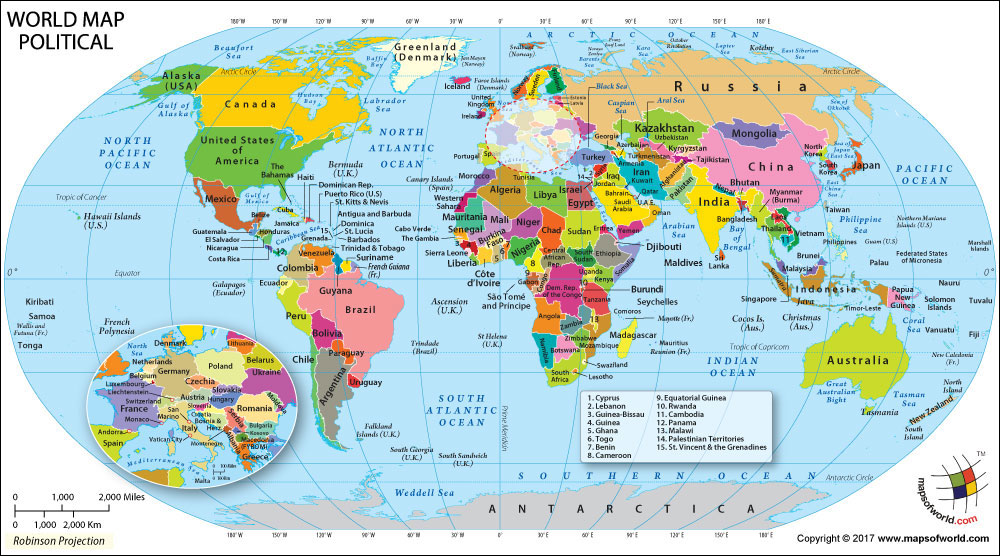 Definition of globalization (Use internet): NPR Makes a T-Shirt:  After you watch each clip, answer the following:Part 2: Explain the factors that allow the U.S. to grow cotton so cheaply?How many shirts could be produced from the one farm depicted in the film?Part 3:  In what countries is the American cotton spun?In what country is the American cotton woven into fabric?Part 4: In which nation was the women’s t-shirt made? The mens?How much does a worker in Bangladesh make?Why do so many women work in the garment industry when it provides long hours, little pay, and poor working conditions?Part 5: Explain the process by which a shirt makes it form colombia to the U.S.Due to the efficiency of this technology, how much does it cost to transport each shirt?Based on this video series, what do you think might be the pros and cons of globalization?Why is free trade promoted by some?  Why are some critical?How do multi-national companies benefit from globalization?Brainstorm with your partner:  What are some multinational corporations you can think of?